Полезные адреса и телефоны:ГКУ «Центр занятости населения Труновского района».Адрес: с. Донское, ул. 19 съезда ВЛКСМ, д. 5. Телефон: 8(86546) 3-10-79. Управление Труда и социальной защиты населения администрации Труновского муниципального района Ставропольского краяАдрес: с. Донское, ул. Солнечная, д. 13.Телефон: 8(86546) 3- 11-40ГБУСО «Труновский комплексный центр социального обслуживания населения»Адрес: с. Донское, ул. Кооперативна, д. 26Телефон: 8(86546)3-10-89ГБУЗ «Труновская районная больница»Адрес: с. Донское, ул. Солнечная, д. 26Телефон: 8(86546) 3-40-82Комитет по физической культуре и спортуадминистрации Труновского муниципального района Ставропольского края:Адрес: с. Донское, ул. Ленина, д. 5Телефон: 8(86546) 3-33-44Отдел культуры администрацииТруновского муниципального района Ставропольского краяАдерес: с. Донское, ул. Комарова, д. 2Телефон: 8(86546) 3-11-24Отдел МВД России по Труновскому районуАдрес: с. Донское, ул. Дзержинского, д. 3Телефон: 8(86546) 3-66-53Отделение по вопросам миграцииотдела МВД РФ по Труновскому району(дислокация с. Донское) ГУ МВД России по СКАдрес: с. Донское, ул. Красная, д. 20Телефон: 8(86546) 3-38-77Администрация Труновского муниицпального раойна Ставропольского края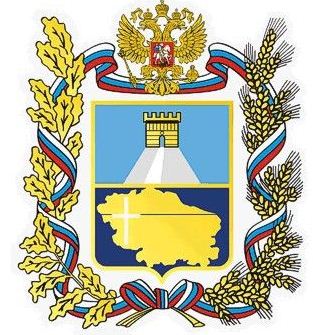 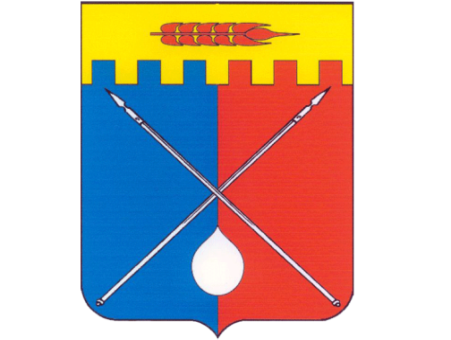 Меры социальной поддержки лиц, освобожденных  из  учреждений УИС 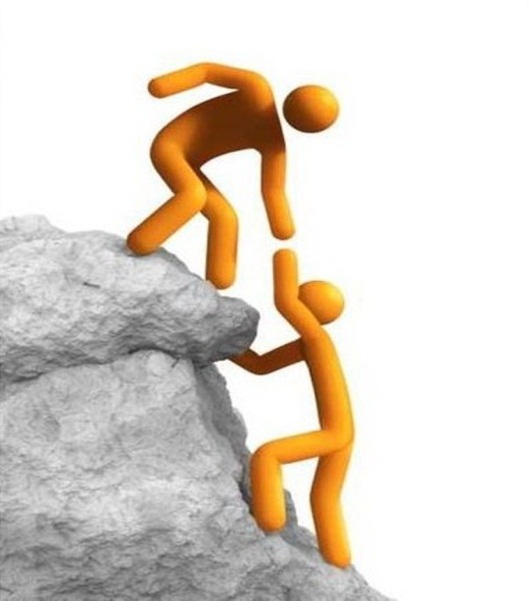 с. Донское, 2020Уважаемый гражданин!При освобождении из учреждения уголовно-исполнительной системы и пребывания в Труновский муниципальный район Ставропольского края для дальнейшего проживания и трудоустройства, Вы имеете право обратиться в следующие  учреждения для получения различного вида помощи:  - для получения паспорта, постановки на регистрационный учет Вам необходимо обратиться в Отделение по вопросам миграции отдела МВД РФ по Труновскому району (дислокация с. Донское) ГУ МВД России по СК;- для получения психологической, юридической, срочной социальной помощи - в ГБУСО «Труновский комплексный центр социального обслуживания населения»;- для получения помощи по содействию в трудоустройстве, постановке на учет в качестве безработного или квалификационного переобучения - в ГКУ «Центр занятости населения Труновского района»;- для получения государственной социальной помощи  - в Управление Труда и социальной защиты населения администрации Труновского муниципального района Ставропольского края;- для получения медицинской помощи - в  ГБУЗ СК «Труновскую районную больницу»;- для приобщения к  здоровому образу жизни (принятия участия в спортивно-массовых мероприятиях, посещения кружков и секций по различным видам спорта) Вы  можете обратиться в Комитет по физической культуре и спорту администрации Труновского муниципального района Ставропольского края или сельскую администрацию по месту жительства;- для приобщения к культурно-массовой жизни Труновского района (посещение культурно-массовых мероприятий Труновского района) Вы можете обратиться Отдел культуры администрации Труновского муниципального района Ставропольского края или сельскую администрацию по месту жительства.Для получения услуг Вам необходимо иметь при себе:- документ, удостоверяющий личность;- документ, подтверждающий регистрацию по месту жительства;- справку об освобождении из мест лишения свободы;- иные документы, необходимые для получения социальных  услуг. 